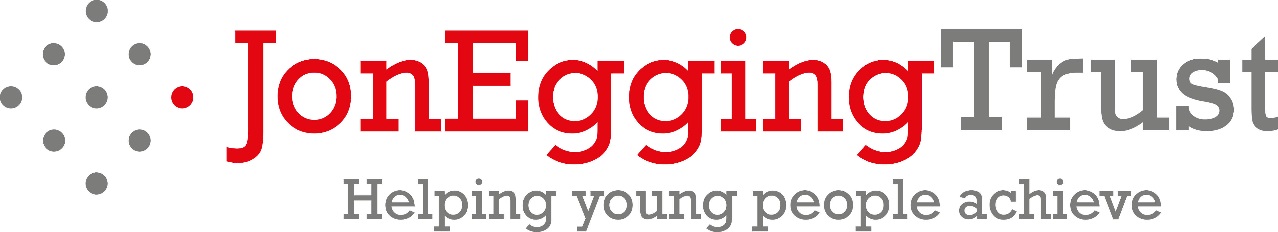 JET Entry Form                         Thank you for enquiring about taking part in the JET Wing Walk on 3 August 2019 at Compton Abbas, Wiltshire. It should be an amazing day and a fabulous experience that you will be able to talk about for years to come!! Please can you complete the form below and ensure that you have read the terms and conditions regarding eligibility.  About youWhat happens next?Return this form by email to: cate@joneggingtrust.org.uk as soon as possibleWe will send you an email confirming your place asking you to accept your place and pay your registration fee.On receipt of your registration fee, a fundraising pack will be sent out to you and any other details that you will require. JET will send you some fundraising tools to help you raise your £800: a JET t-shirt for you to wear on the day, a collecting box, sweepstake forms, sponsor forms and details on how to set up your online giving linksJET will be in touch with you to support you with your fundraising and confirm any queries you may haveAny queries contact us on:Tel: 07545923124 or 0300 123 3044Email: events@joneggingtrust.org.ukAdmin Address: Jon Egging Trust, The Old Bakehouse, Ufton Fields, Ufton, Leamington Spa, CV33 9NZRegistered Charity in England and Wales 1156265Registered Charity in Scotland SC048666Registered as a company limited by guarantee in England and Wales 8908969*Your privacy: Your details will only be used by JET to provide the service that you have requested and communicate with you in the way(s) that you have agreed to. We will only allow your information to be used by suppliers working on our behalf and we’ll only share it if required to do so by law. We will always store your personal details securely. You are free to change your mind at any time. For full details see our Privacy Policy www.joneggingtrust.org.uk/privacy-policy or contact JET on: 0300 123 3044Preferred form of address:  Dr   Mr  Mrs  Miss  Ms  Other ……… (select as appropriate)    Preferred form of address:  Dr   Mr  Mrs  Miss  Ms  Other ……… (select as appropriate)    Preferred form of address:  Dr   Mr  Mrs  Miss  Ms  Other ……… (select as appropriate)    Surname: Forenames: Forenames: Address: Address: Address: Contact telephone numbers:Work: Home:Mobile:Contact telephone numbers:Work: Home:Mobile:Email: Date of Birth:Date of Birth:Date of Birth:Why do you want to Wing Walk for JET Why do you want to Wing Walk for JET Why do you want to Wing Walk for JET Are there any other events that you would like to take part in for JET? Are there any other events that you would like to take part in for JET? Are there any other events that you would like to take part in for JET? Indicate which size JET top you require? Small                            Medium                              Large Indicate which size JET top you require? Small                            Medium                              Large Indicate which size JET top you require? Small                            Medium                              Large Fundraising There are many ways you can raise funds and we will also be here to offer support and advice over the next few months. You might want to promote your online giving page, we can supply you with sponsor forms, collection boxes and give guidance on specifics of fundraising. Some people hold cake sales and open house fundraisers others approach a local superstore to see if they can undertake a bag pack or challenge in store. We are asking you to raise at least £800. Tell us some of the ways you hope to reach this target, if you’ve done anything similar in the past tell us about it, we love to hear your stories Fundraising There are many ways you can raise funds and we will also be here to offer support and advice over the next few months. You might want to promote your online giving page, we can supply you with sponsor forms, collection boxes and give guidance on specifics of fundraising. Some people hold cake sales and open house fundraisers others approach a local superstore to see if they can undertake a bag pack or challenge in store. We are asking you to raise at least £800. Tell us some of the ways you hope to reach this target, if you’ve done anything similar in the past tell us about it, we love to hear your stories Fundraising There are many ways you can raise funds and we will also be here to offer support and advice over the next few months. You might want to promote your online giving page, we can supply you with sponsor forms, collection boxes and give guidance on specifics of fundraising. Some people hold cake sales and open house fundraisers others approach a local superstore to see if they can undertake a bag pack or challenge in store. We are asking you to raise at least £800. Tell us some of the ways you hope to reach this target, if you’ve done anything similar in the past tell us about it, we love to hear your stories The legal bitsBy completing the entry form I confirm that on acceptance of my place I understand that I will:Pay a £50 registration fee – we need this to secure your place.Raise a minimum of £800 in sponsorship by 30th June 2019 (the Wing Walk costs £399 and this will be paid to the company by JET from the money that you raise – you will be responsible for making sure your supporters are aware)Set up a Just Giving page or a FaceBook donation page (FB does not charge fees) which will then connect with the JET team FB site.Cover the cost of personal expenses associated with getting to and from the venue for example your overnight accommodation if required and your travel expenses to and from the venue.By submitting this entry form I confirm that I have read and agreed to the JET and The Wing Walk Company’s terms and conditions. JET entry terms and conditions can be found at https://www.joneggingtrust.org.uk/third-party-event-terms-conditions/ . The Wing Walk Company’s T&Cs – a signed copy is to be completed and handed to the organisers on the day. I understand that by signing below I am confirming that I am happy for JET to contact me regarding this event using the details provided above. Please indicate below if you would also like JET to use your details to keep in touch with you about our other news and activities. I am happy to receive the following information by email about JET in accordance with the privacy statement below*: (tick as required)     Newsletter                            Events                          Making a donation                           Volunteering      The legal bitsBy completing the entry form I confirm that on acceptance of my place I understand that I will:Pay a £50 registration fee – we need this to secure your place.Raise a minimum of £800 in sponsorship by 30th June 2019 (the Wing Walk costs £399 and this will be paid to the company by JET from the money that you raise – you will be responsible for making sure your supporters are aware)Set up a Just Giving page or a FaceBook donation page (FB does not charge fees) which will then connect with the JET team FB site.Cover the cost of personal expenses associated with getting to and from the venue for example your overnight accommodation if required and your travel expenses to and from the venue.By submitting this entry form I confirm that I have read and agreed to the JET and The Wing Walk Company’s terms and conditions. JET entry terms and conditions can be found at https://www.joneggingtrust.org.uk/third-party-event-terms-conditions/ . The Wing Walk Company’s T&Cs – a signed copy is to be completed and handed to the organisers on the day. I understand that by signing below I am confirming that I am happy for JET to contact me regarding this event using the details provided above. Please indicate below if you would also like JET to use your details to keep in touch with you about our other news and activities. I am happy to receive the following information by email about JET in accordance with the privacy statement below*: (tick as required)     Newsletter                            Events                          Making a donation                           Volunteering      The legal bitsBy completing the entry form I confirm that on acceptance of my place I understand that I will:Pay a £50 registration fee – we need this to secure your place.Raise a minimum of £800 in sponsorship by 30th June 2019 (the Wing Walk costs £399 and this will be paid to the company by JET from the money that you raise – you will be responsible for making sure your supporters are aware)Set up a Just Giving page or a FaceBook donation page (FB does not charge fees) which will then connect with the JET team FB site.Cover the cost of personal expenses associated with getting to and from the venue for example your overnight accommodation if required and your travel expenses to and from the venue.By submitting this entry form I confirm that I have read and agreed to the JET and The Wing Walk Company’s terms and conditions. JET entry terms and conditions can be found at https://www.joneggingtrust.org.uk/third-party-event-terms-conditions/ . The Wing Walk Company’s T&Cs – a signed copy is to be completed and handed to the organisers on the day. I understand that by signing below I am confirming that I am happy for JET to contact me regarding this event using the details provided above. Please indicate below if you would also like JET to use your details to keep in touch with you about our other news and activities. I am happy to receive the following information by email about JET in accordance with the privacy statement below*: (tick as required)     Newsletter                            Events                          Making a donation                           Volunteering      Signed:                                                                 Date: Signed:                                                                 Date: Signed:                                                                 Date: 